1Welcome to the Net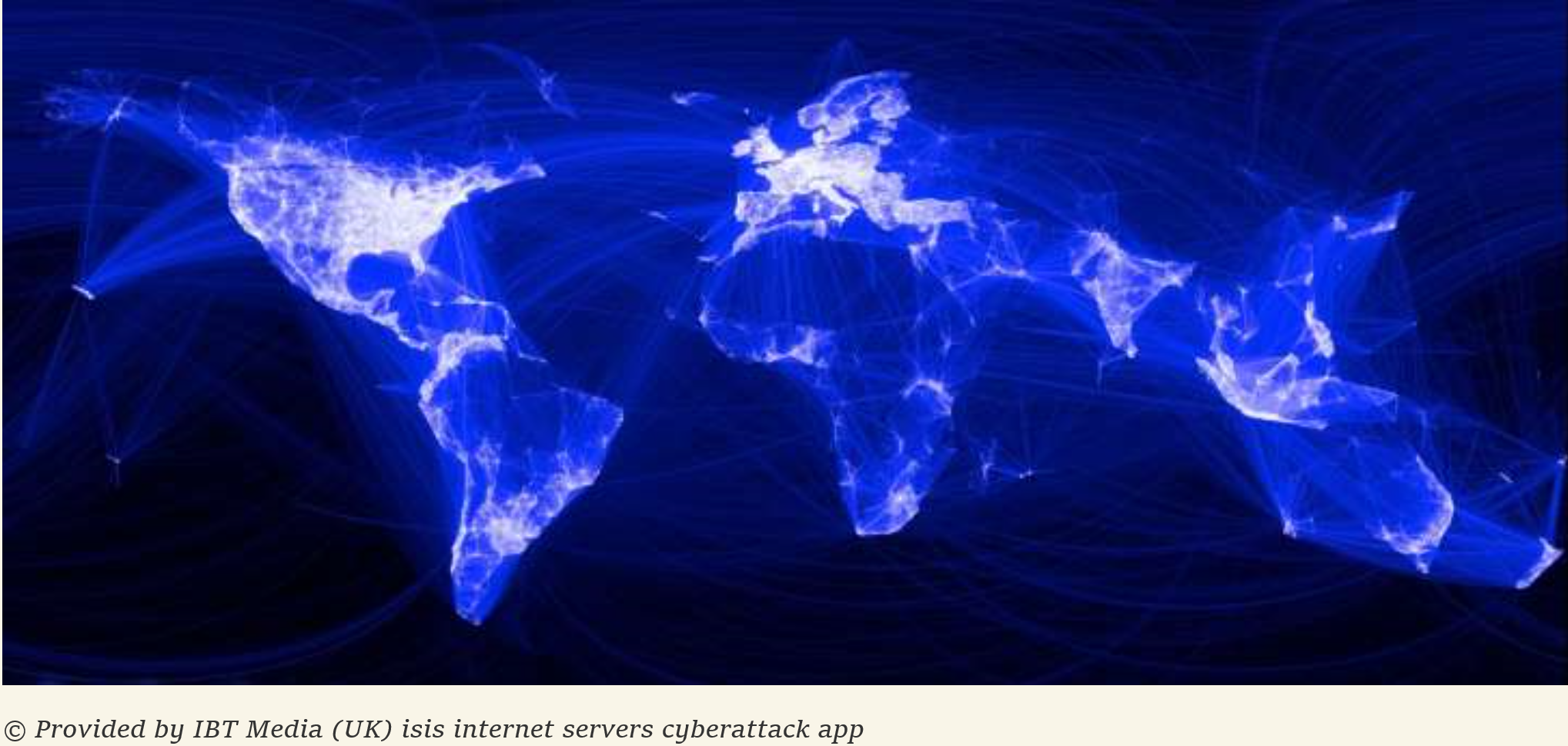 OBJECTIVESBy the end of this chapter, you should be able to:Describe basic networking, including why networks are drawn as clouds, hosts, client hosts, server hosts, addresses, the Internet, and Internet service providers.Describe messages, fragmentation, multiplexing, and frames versus packets.Describe how single networks operate—especially how switches forward incoming frames.Describe how internets and routers make it possible for hosts on different networks to work together.List the five layers commonly encountered in network standards, describe what each layer does, describe concepts and terms in each layer, identify at which layer a given process is operating, and identify which standards agencies and standards architecture are relevant to that process.BOX: By the NumbersThe Internet is enormous, growing, and changing.By 2003, there were already more devices connected to the Internet (computers, phones, etc.) than there were human users.In 2010, 21% of the world’s population used the Internet. In 2013, it was 39%.In 2012, online video viewing overtook DVD and Blu-Ray viewing.At the beginning of 2016, there were about five billion publically indexed webpages. This was probably only a tiny fraction of all webpages.From 2011 to 2016, global IP traffic will triple, and the number of connected devices will nearly double.In 2016, Cisco expects the Internet to carry one zettabyte of data. A zettabyte is 1,000,000,000,000,000,000 (one sextillion) bytes.By 2020, there will be 26 billion devices connected to the Internet—ten times the number of human users. The great majority of these will be devices talking to other devices, without human involvement.Internet BasicsFigure 1-1 shows two computers communicating over the Internet. In this figure, the Internet is a cloud. Just as you do not see inside a real cloud, users should not have to understand the details of the Internet. The Internet should simply work, like electricity, water, and telephones.Figure 1-1: Internet Communication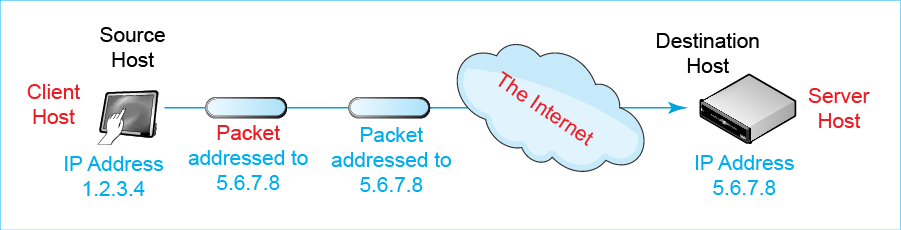 Test Your Understanding	1.	What is the significance of the Internet being depicted as a cloud?Hosts, Messages, and AddressesBy not showing details of the Internet, Figure 1-1 allows us to focus on some concepts and terms we will see throughout this course.Hosts.  The figure shows two devices attached to the Internet. One is a tablet. The other is a larger computer. Both are called hosts. This is an odd but central piece of terminology. We call any device that communicates over a network a host. Hosts also include desktop PCs, laptops, tablets, smartphones, smart glasses, and smart watches. In the future, hosts will include interactive walls, tables, and appliances that will turn your entire home into an immersive interactive environment. In a trend called the Internet of things, even coffee makers, toasters, medical implants, and many other small and large devices around us will be hosts that communicate through networks to work better. In fact, machine-to-machine communication will soon dominate traffic on the Internet. The term host is not an obvious name for computers that attach to networks, but it is the common name for them in networking.Any device that communicates over a network is a host.Clients and Servers.  Traditionally, hosts have come in two types. Server hosts provide services to other hosts. The hosts that receive these services are called client hosts. Client hosts include things you see every day, such as desktop PCs, laptops, tablets, mobile phones, and many other devices you see each day.Server hosts provide services to other hosts. The hosts that receive these services are called client hosts.You may never have seen a server, and unless you work in an IT department, there is no reason to see one. In practice, most servers are rack servers. Rack servers resemble pizza boxes. They are 19 inches (48 cm) wide, about two (60 cm) feet deep, and about two to six inches (5 to 15 cm) tall. Multiple rack servers are stacked in equipment racks. Data centers are filled with these racks. There are also far larger servers, and we will occasionally show a single large device in illustrations rather than a rack server.Figure 1-2: Rack Servers and Equipment Rack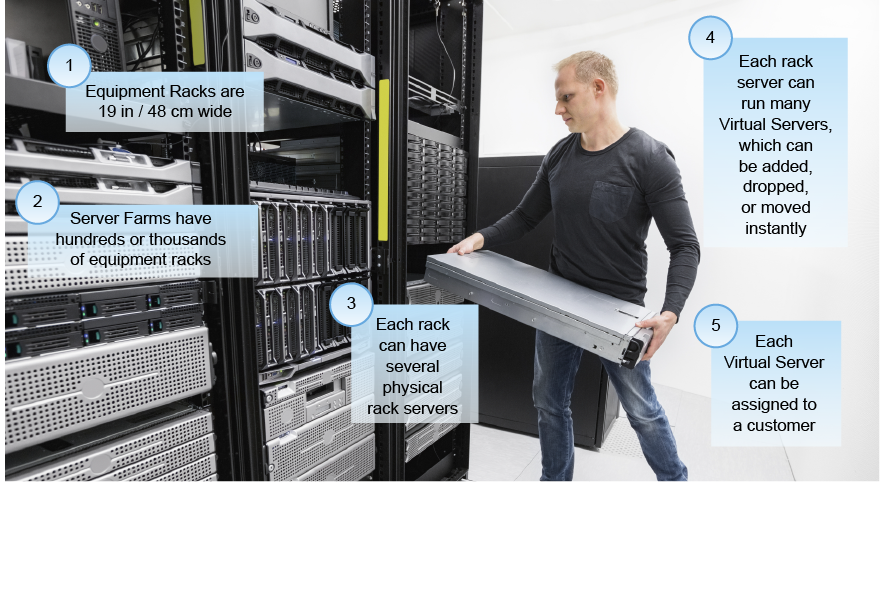 Although there are servers larger than rack servers, however, this does not mean that rack servers are not powerful. Netflix uses a single rack server to stream videos to between 10,000 and 20,000 customers simultaneously. Rack servers are so powerful, in fact, that they are often divided into several virtual servers, each of which acts as a fairly powerful server. To the Internet, virtual servers appear to be full hosts.Today, traditional clients and servers are being joined by many new devices, including toasters, thermostats, refrigerators, lights, industrial sensors, and factory machines. This is being called the Internet of Things (IoT). Figure 1-3 shows how the IoT is beginning to appear in homes—as many devices controlled by a mobile phone. However, in the future, the IoT will be dominated by devices that talk directly to other devices, without human intervention. Your home will operate automatically with occasional adjustments by you. In the factory, some controller hosts already monitor the actions of thousands or tens of thousands of sensors and make adjustments to the operation of machines without human intervention. Figure 1-3: The Internet of Things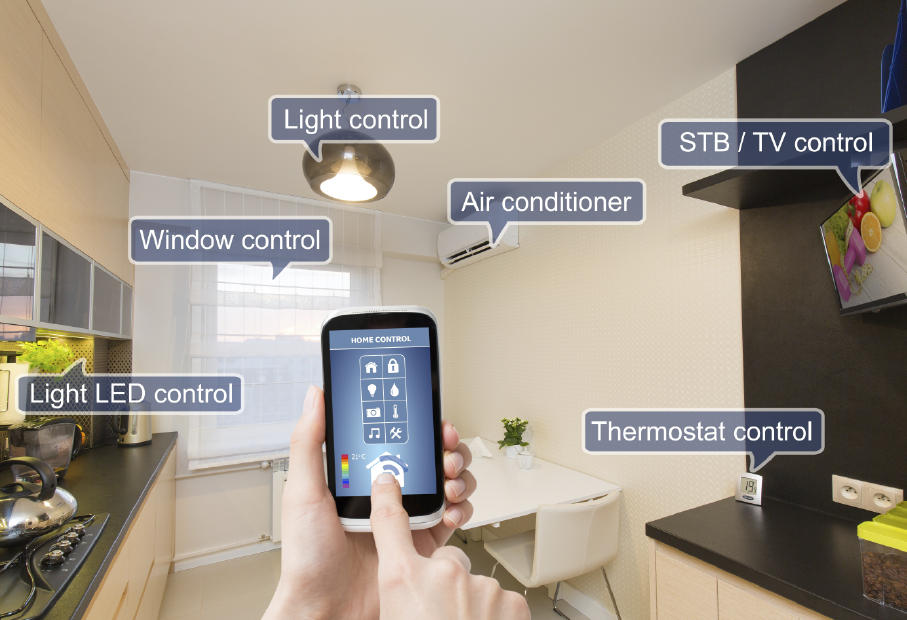 Messages.  Figure 1-1 shows that communication between application programs is done by exchanging messages. There are many types of messages on the Internet and in other networks. Understanding individual message types (and telling them apart) will be an important challenge for you in this course.Addresses.  Messages require addresses. If you want to send the first author a message, you would need to know his e-mail address, Ray@Panko.com. Hosts also need addresses. On the Internet, these are Internet Protocol addresses or IP addresses. In Figure 1-1, the IP addresses are 1.2.3.4 for the source host and 5.6.7.8 for the destination host.Test Your Understanding	2.	a) What is the term we use in networking for any device that communicates over a network? b) Is your smartphone a host when you use it to surf the ‘Web? c) Describe the appearance of most servers today. d) Are you as a person a host when you use a network? e) Today, the Internet is used primarily by people working at client PCs. How will this change in the future? f) What is this new trend called?	3.	a) How do application programs on different hosts communicate? b) If I call you on your cellular phone, do I have to know your name? (Think about this a second.) c) What do I have to know? d) What kind of addresses do hosts have on the Internet? e) What kind of address is 128.171.17.13?Dotted Decimal Notation (DDN)In Figure 1-1, IP addresses are expressed as four numbers separated by dots (periods), this is called dotted decimal notation (DDN). IP addresses are actually strings of 32-bits (1s and 0s). Computers work directly with these raw bit strings. Human memory and writing, however, need a crutch to deal with long bit strings. Dotted decimal notation is precisely that—a crutch for inferior biological entities like ourselves.Figure 1-3 shows how to convert a 32-bit IP address into dotted decimal notation.First, divide the 32 bits into four 8-bit segments.Second, treat each segment as a binary number and convert this binary number into a decimal number. For example, the first segment, 00000001 in binary, is 1 in decimal. How can you do this? Go on the Internet and search for an online binary-to-decimal converter. Just type this need in a search engine. In fact, most search engines let you simply type “convert binary 00000001 to decimal.”Third, combine the four decimal field values, separating them by dots. This gives 1.2.3.4.Figure 1-4: Dotted Decimal NotationAgain, the 32-bit IP address is not the only type of IP address. A 32-bit IP address is an IP Version 4 (IPv4) address. IPv4 is the dominant IP protocol on the Internet today. However, we are beginning to see significant use of IP Version 6 (IPv6) on the Internet. As we will see in Chapter 8, IPv6 addresses are 128 bits long and are represented for human consumption in a different way.Test Your Understanding	4.	Use Excel’s dec2bin() function to convert from dotted decimal notation to binary. Convert each decimal number segment separately. The IP address in dotted decimal notation is 128.171.17.13. Put a space between each 8-bit segment to make your answer easier to read. Hint: 128 in decimal is 10000000 in binary. Hint: Be sure you have 32 bits in your answer.	5.	Use the Excel bin2dec() function to convert the following 32-bit IP addresses into dotted decimal notation: 10101010 10101011 00001111 111110000. (Spaces added for ease of reading.) Hint: 10101010 is 170.	6	a) What type of IP addresses is 32 bits long? b) What other type of IP address exists, and how long are its addresses?The InternetHaving looked at some basic terminology we will use throughout the course, it is time to begin looking inside the Internet “cloud.” Figure 1-4 illustrates that the global Internet is not a single network. Instead, the Internet is a collection of thousands of single networks and smaller internets. All of these single networks and smaller internets link together to form a single transmission system that allows any Internet host reach any other host. Some single networks and smaller internets are owned by user organizations such as Amazon.com or Syracuse University. Even smaller networks are owned by families and even individuals. If you have a network at home, it is a single network on the Internet! Specialized internets link these smaller networks and smaller internets together. We call these linking internets Internet service providers (ISPs). ISPs collectively form the core of the Internet, which is also called the Internet’s backbone. To use the Internet, a customer must connect to an ISP.The Internet is a collection of single networks and smaller internets. All of these networks and smaller internets link together to form a single transmission system that allows any Internet host reach any other host.Figure 1-5: The Internet’s Networks and Smaller Internets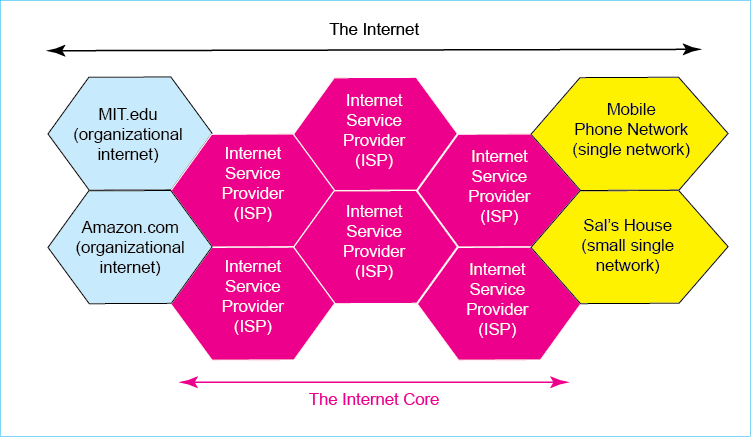 Capitalization.  When do you capitalize the term internet? In lowercase (except at the beginning of a sentence and in titles), internet refers to any internet—any collection of single networks and smaller internets. We capitalize the term when we refer to the global Internet. For example, the University of Hawaii has an internet on campus. It connects single networks in individual buildings. The University of Hawaii internet is also one of the smaller internets that make up the Internet.In lowercase (except at the beginning of a sentence and in titles), internet refers to any internet—any collection of single networks and smaller internets. We capitalize the term when we refer to the global Internet.Ownership, Control, and Funding.  Given the importance of the Internet in the world today, you might wonder about its ownership, control, and funding. The actual picture might surprise you.Who owns the Internet? The surprising answer is, “Nobody.” The ISPs and other organizations own their pieces of the Internet.Who controls the Internet? Again, the answer is nobody. Although the Internet Engineering Task Force (IETF) creates standards, network owners decide which standards to adopt. There is no overall authority to enforce standards or to govern interconnection business practices. Everything is negotiated between the network and internet owners.Who pays for the Internet? You do. You need an ISP to use the Internet. You and other users pay ISPs, who work out arrangements with other ISPs to deliver your messages. You probably pay around $30 per month to your ISP. Businesses pay thousands or millions of dollars annually. With rare exceptions, no government money sustains the Internet.This may strike you as a rather strange situation. However, the worldwide telephone network has always worked this way. Users pay individual local telephone companies, but their calls typically pass through multiple telephone companies to reach to other users. Users pay for the telephone company with their monthly charges. The United Nations creates technical standards and working agreements, and these are usually enforced by individual countries, but only to some extent. In addition, customer payments fund the telephone network.Test Your Understanding	7.	a) Is the Internet a single network? Explain. b) What is the role of ISPs? c) When do you capitalize internet? d) Who controls the Internet? e) Who funds the Internet?SpeedThe first question people ask about a new baby is, “Is it is a boy or a girl?” For a network, the question is, “How fast is it?” Years ago, when e-mail was the major networked application, speed was not an issue. Today, we have increasingly speed-hungry applications that can only be served by ever-faster networks.When we talk about buying milk, we quantify the amount we wish to buy in gallons or liters. In networking, we measure speed as the number of bits (1s and 0s) transmitted per second. We use the abbreviation bps for bits per second. Note that network speed is usually not measured in bytes per second. Today, we routinely encounter speeds of millions or billions of bits per second. Consequently, as Figure 1-11 shows, we turn to metric notation. In increasing factors of a thousand, we have kilobits per second (kbps), megabits per second (Mbps), gigabits per second (Gbps) and even terabits per second (Tbps). If you are a little rusty on metric notation, you should read the box “Writing Speeds in Metric Notation.”Figure 1-6: Metric Speed DesignationsHow much speed do applications need? Figure 1-12 looks at things from the individual user’s point of view, showing how long it will take to download various types of information at various transmission speeds. Note that e-mail is instantaneous at all but the lowest historical speeds. Streaming video requires a very fast connection, and for disk backup, even gigabit speed may not be enough.Figure 1-7: Application Download TimesCorporate networks, of course, must carry the combined transmissions of all users and all machine-to-machine background processes. This creates an enormous aggregate need for speed. Test Your Understanding	8.	a) Is network speed usually measured in bytes per second (Bps) or bits per second (bps)? b) How many bits per second is 56 kbps without a metric prefix? (Check Figure: 56,000 bps) c) How many bits per second is 376.2 Mbps without a metric prefix? d) Express 47,300,000 bps with a metric prefix. (Check Figure: 47.3 Mbps.) e) Express 87,011 bps with a metric prefix. f) Why do you need to know what application you are using to know what connection speed you need? g) Distinguish between speed to individuals and corporate network speeds.Box: More on the Metric System and SpeedsAmericans tend to be relatively unfamiliar the metric system (officially the International System of Units, SI), which is used heavily in networking. This section looks into metric notation in a bit more detail. It also notes that there are rules for writing metric numbers properly; these rules go beyond metric basics. Figure 1-13 presents basic terminology and writing conventionsFigure 1-8: Writing Numbers in the Metric System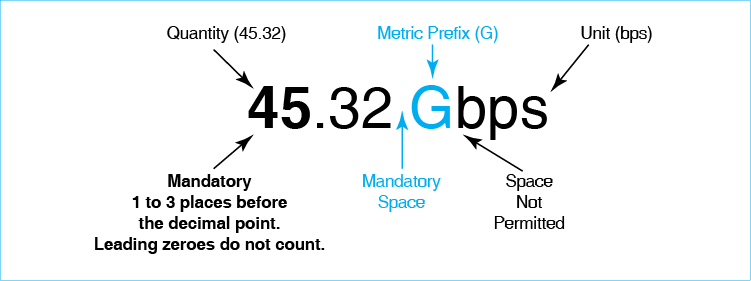 Quantity, Units, and a Mandatory SpaceQuantity and Units.  Figure 1-13 shows that there are two core parts to a number written in metric. The first is the quantity, which is the number of meters, second, watts, or things being measured. In the figure, the quantity is 14.6. The unit, in turn, is what is being measured. In the figure, the unit is ms, which is milliseconds.There is a mandatory space between the quantity and the unit. Yes, this is picky, but it is important for writing metric numbers properly. Think of the space as a multiplication symbol.Prefix and SI Unit.  The quantity, mandatory space, and unit are the three core parts of a metric number. However, the unit typically has two parts. The second is the SI unit, such as second, meter, or watt. Before the SI unit comes a prefix, which is a multiplier. As shown earlier, prefixes beyond a hundred are given in multiples of 1,000. The unit ms means one millisecond. Here, m stands for milli, which is 1/1000. Note that while there is a mandatory space between the quantity and the unit, it is mandatory not to have a space between the prefix and the SI unit.There is a mandatory space between the quantity and the unit.It is mandatory not to have a space between the prefix and the SI unit.Test Your Understanding	9.	a) What are the three parts of a metric number? b) What are the two parts of the unit? c) Where is a space required in metric notation? d) Where is it mandatory not to have a space? e) Write 37kbps properly. f) Write 89k bps properly.CapitalizationSI unit capitalization rules follow normal conventions for capitalization in each country. We will look at rules in the United States, which are the rules we will use in this book.When SI unit names are written out, they are written in lowercase. We have seconds, meters, hertz (a unit of frequency), and kelvins (a unit of temperature).SI abbreviations, in contrast, are written lowercase unless the unit is named after a person, in which case it is capitalized. We have s for second, m for meters, Hz for Hertz, and K for Kelvins.Test Your Understanding	10.	a) When are unit names capitalized? b) When are unit abbreviations capitalized?Working with Quantities and Metric PrefixesRemoving Metric Prefixes.  Sometimes, you need to change the way a number is expressed. For instance, suppose that you want to express 33 kbps without a metric prefix. The prefix k stands for a thousand, so 33 kbps is 33 times 1,000 bps. This is 33,000 bps. In the second row of the figure, 3.4 Mbps is 3.4 times 1,000,000 bps—3,400,000 bps.Adding Metric Prefixes.  What if you need to go in the other direction—adding a metric prefix? In the first row, we have 43,700 bps. This is 43.7 kbps. How did we get this? We divided the original quantity by 1,000, changing it from 43,700 to 43.7. To compensate, we added the prefix k, which multiplies the SI unit by 1,000. So we have 43,700 / 1000 * 1000 * bps. If you divide the quantity by a thousand and also multiply the metric prefix by 1000, you leave the value the same.For 3,400,000 bps, we divide the quantity by a million and add the metric prefix mega (M). So 3,400,000 bps gives 3.4 Mbps. Note that you always multiply or divide by a factor of a thousand (1,000, 1,000,000, 1,000,000,000, etc.).How many times should you multiply or divide the quantity by a thousand? The answer is that you do it until you get one to three digits before the decimal point. So 7.89 Mbps (1 place) is good. So are 23.426 kbps (2 places) and 178 Gbps (3 places). However, 4,300 kbps is not good (4 places). Neither is 0.45 bps (no places before the decimal point because leading zeroes do not count).What if you add a metric prefix to a quantity less than one? Then instead of dividing by a thousand, and increasing the metric prefix, you multiply by a thousand and decrease the metric prefix accordingly. If you have 0.045 Gbps, you multiply 0.045 by a thousand. This gives you 45. To compensate, you divide the metric prefix by 1,000, giving M. So you have 45 Mbps instead of 0.045 Gbps.Test Your Understanding	11.	a) Write 50 kbps properly. (Check figure: 50,000 bps). b) Write 56.780,000 m properly. c) Write 0.25 s properly. d) Write 0.25 Mbps properly. e) Write 37,400 m properly. f) Write 0.032 Mbps properly.MessagesIn networking, entities communicate by exchanging messages. In this section, we will begin looking at network messages by focusing on the application messages that application programs exchange to coordinate how they work. The key point is that long application messages are fragmented into smaller segments, and these segments are placed inside other messages called frames or packets. The network deals only with these frames or packets.Long application messages are fragmented into smaller segments, and these segments are placed inside other messages called frames or packets. The network deals only with these frames or packets.Application MessagesThe World Wide Web uses the Hypertext Transfer Protocol (HTTP) standard to govern message exchange between browsers and webserver programs. Figure 1-14 shows that an HTTP request message asks for a file. The subsequent HTTP response message delivers the file or an error message. This exchange is called an HTTP request/response cycle. Browsers and webserver programs are application programs, so the messages they exchange are application messages.Figure 1-9: Application Request-Response Cycle in HTTP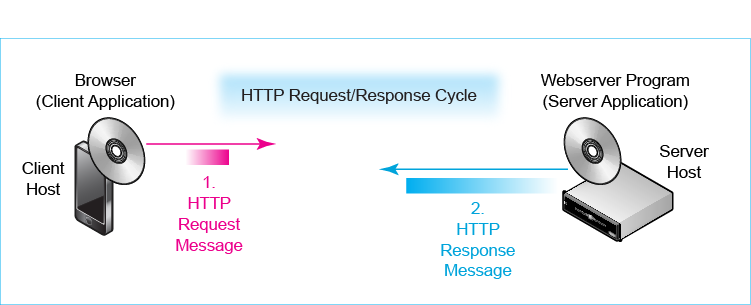 Message Fragmentation, Frames, and PacketsAs Figure 1-15 shows, application message may be very large. As we saw earlier, a movie transfer requires the transmission of about nine gigabytes of data. Sending a single long application message through a network would be like sending an 18-wheeler trucks through a narrow English country village.Figure 1-10: Fragmentation, Frames, and Packets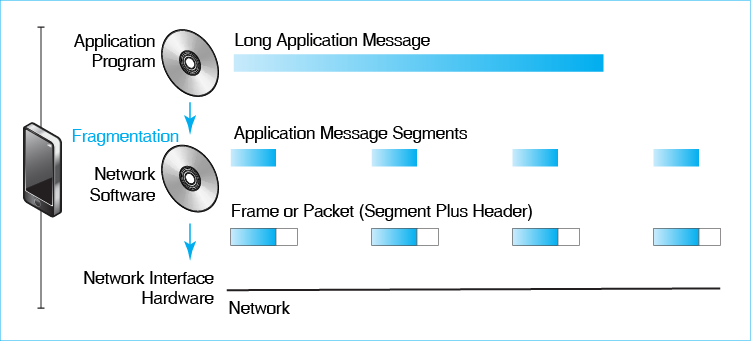 Fragmentation.  In addition to application software, hosts also have network software, which handles network transmission for the operating system. As Figure 1-15 illustrates, network software does three things with application messages.First, if the application message is large, the network software fragments the long application message into many smaller message segments.Second, the network software places each segment in an electronic envelope. This “envelope” is merely a set of added bits in front of the segment (the header) and perhaps another set of added bits after the segment (the trailer). These bits contain delivery information for the segment in the envelope. Importantly, the envelope contains the address of the receiving host. The network uses this information to deliver the envelope to the destination host.Third, the network interface hardware on the source host transmits each segment plus envelope over the network.An envelope and its contents are called either a frame or a packet. Later in this chapter, we will see when to use the term frame and when to use the term packet.Application message segments are carried inside frames or packets that have delivery information.On the destination host, the network software receives all the frames or packets delivering the application message. It removes the segments, puts them in order, and reassembles the original application message. The network software passes this application message up to the application program. Note that neither of the two application programs knows that fragmentation has been done. The source application simply passes the whole application message down to the network software. The destination application receives the whole message from its network software. We say that fragmentation and reassembly are transparent to the application programs.Error Correction.  Why do fragmentation? One reason is error correction. Suppose there is a transmission error somewhere within the network and a few bits are lost, damaging the message. The incorrect message must be retransmitted. Figure 1-16 shows retransmission with and without fragmentation.Figure 1-10: Fragmentation and Error Correction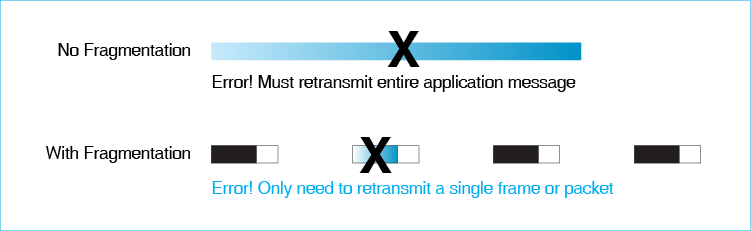 Without fragmentation, the sender must retransmit the entire message. This adds quite a bit to the network’s traffic load. In addition, if a message is long, a transmission error has a high probability of occurring each time it is sent. The message may have to be resent multiple times before it arrives correctly. Transferring a moderate-size file from home to school over a cranky telephone line and without fragmentation once took the author three hours.With fragmentation, the sender only needs to retransmit the single damaged frame or packet. An error will therefore increase the transfer time only slightly. The bottom line is that fragmentation reduces delays due to errors, speeding application message delivery.Multiplexing.  Figure 1-17 shows a second reason for fragmentation. Consider this analogy. Would it be nice to drive into school or work in your own personal highway lane? There would be no traffic congestion at all. That would certainly be nice, but having thousands of traffic lanes on a freeway would entail astronomical construction costs. In the real world, we have to drive on shared highways that carry many cars in each lane. The individual cars and trucks “share” the cost of the highway lane.Figure 1-11: Fragmentation and Multiplexing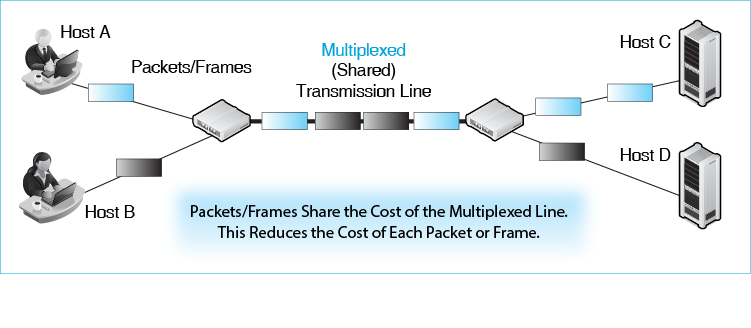 In networking, frames or packets share the cost of multiplexed (shared) transmission lines. In the figure, two client PCs are sending messages to different servers. Their frames/packets share the capacity of the multiplexed line. Multiplexing reduces transmission costs.It is technically possible to multiplex large application messages. However, filling a line efficiently with large messages is impossible. To see why, consider another analogy. Hourglasses work far better with sand than with rocks. Small frames and packets can fill a transmission line very efficiently.Test Your Understanding	12.	a) What is fragmentation? b) What are frames or packets? c) How does fragmentation improve transmission time through its error handling abilities? d) What is multiplexing? e) How does fragmentation reduce transmission cost through multiplexing?Single NetworksAn internet is a collection of single networks and smaller internets. We now look at the term “single network.” Single networks are networks that have three defining characteristics. If you do not understand these characteristics immediately, things should be clear after some examples.A single network uses a single technology for transmission. All devices must comply with that single technology’s standards.Each host has a unique address on the network, like a telephone number.Messages in single networks are called frames, not packets.Test Your Understanding	13.	What are the three defining characteristics of single networks?Switched Single NetworksMost single networks are switched networks, in which the frame must travel through a number of switches to reach the destination host. Figure 1-18 illustrates a switched network.Figure 1-12: Switched Network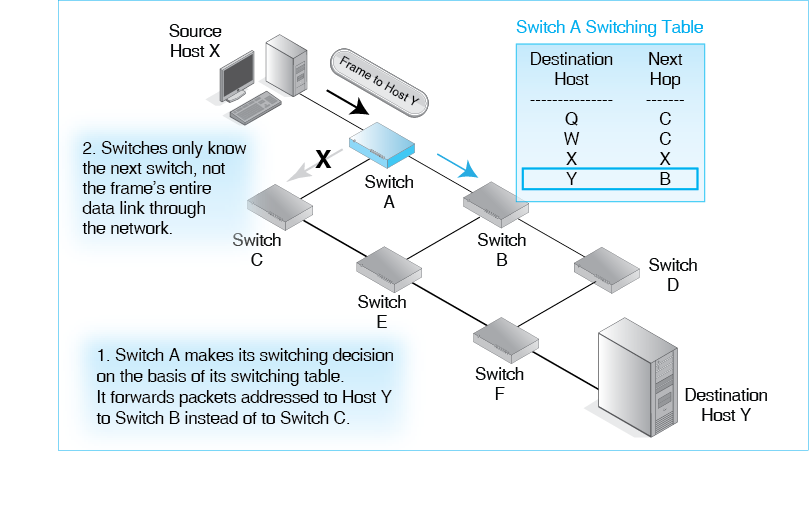 Switching Decisions.  In this figure, the source host has transmitted a frame to the switch it connects to, Switch A. Upon receiving the frame, Switch A must make a switching decision. It must decide whether to send the frame on to Switch B or Switch C. To do this, it uses its switching table. The table requires the switch to look at the destination address in the frame. In the figure, the destination host is Host Y, and the switch is Switch B. Based on this information, Switch A passes the frame to Switch B.Notice that Switch A does not know the frame’s entire path through the network. It only has local knowledge of what to do next. Switch B will also have only local knowledge. It will know whether to send the frame to Switch D or Switch E. To make this decision, it will use its own switching table, which will tell it what switch to send the frame to next if the destination host is Host Y.Data Links.  Figure 1-19 introduces two pieces of terminology that you will use throughout this course. The first is data link. The data link is the path a frame takes through a switched single network from the source host to the destination host. It is the entire path the frame travels. Consequently, there is only a single data link for each frame.The data link is the path a frame takes through a switched single network from the source host to the destination host.Figure 1-13: Physical Links and Data Links in a Switched Network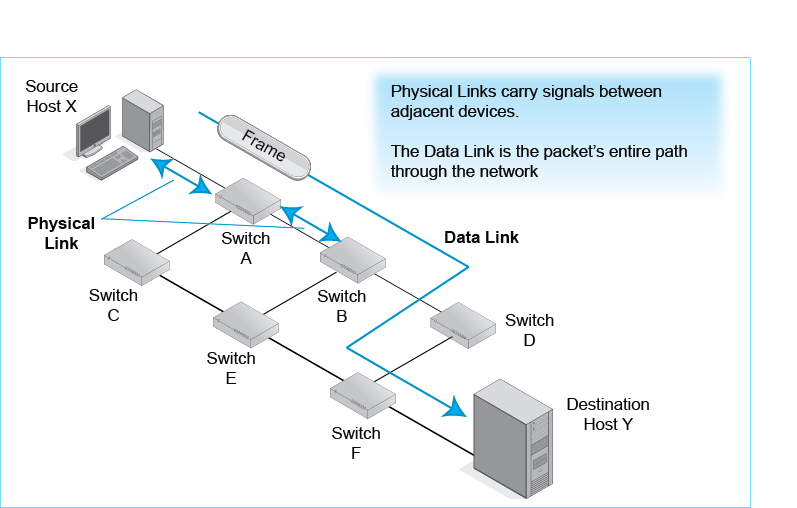 Physical Links.  Along its data link, the frame must jump from one switch to the next. We need a name for a single hop between adjacent devices in the overall data link. Networking professionals call it the physical link. In Figure 1-19, two physical links are marked. There will be three more along the data link shown in the figure.A physical link is a connection between adjacent devices in the data link.Test Your Understanding	14.	a) When a frame arrives at a switch, what must the switch decide? b) How will it decide this? c) Does a switch know a frame’s entire path through the network? d) What do we call the path the frame takes from the source host to the destination host in a single network? e) What do we call the path between two adjacent devices in a single network? f) In Figure 1-13, how many physical links are there along the data link marked on the figure?	15.	In a switched network, the source host sends a frame that will pass through four switches to reach the destination host. a) How many physical links will there be? b) How many data links? (Hint: Draw the picture.)Point-to-Point Single NetworksNot all single networks are switched. Figure 1-20 illustrates one common nonswitched single network, a point-to-point network. In this kind of single network, the source and destination hosts are connected directly.Figure 1-14: Point-to-Point Single Network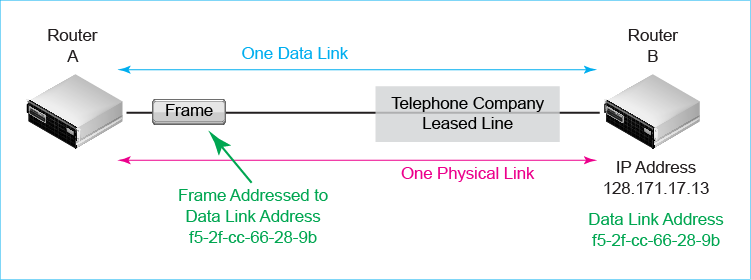 There is one data link for the frame. (There is always one data link).In point-to-point networks, there is only a single physical link as well.A point-to-point network may not seem like a very useful network, but point-to-point transmission has a wide role for long-distance transmission on the Internet. Distant routers are often connected by point-to-point telephone company leased lines. These leased lines can travel for thousands of miles with speeds ranging from a few megabits per second to hundreds of gigabits per second. Nearly every packet that flows over the internet travels through one or more leased lines between Internet core routers.Test Your Understanding	16.	a) In what type of network is there both a single data link and a single physical link? b) What organization provides leased lines? c) Why are leased lines important on the Internet?Single-Network Host AddressesEarlier, we looked at IP addresses on internets. Single network devices also have addresses. These are data link (DL) addresses. In the frame, the destination data link address is the data link address of the device to which the frame is directed in the single network. The source host places the destination DL address in the frame. The destination host accepts the frame because the frame is addressed to it. If there are switches along the way, these switches make switching (forwarding) decisions based on the destination address in the frame.We saw earlier that the Internet uses IP addresses, which are 32 or 128 bits long. In single networks, there are several types of destination address formats. The most widely used type of single-network DL address is the EUI-48 address. As its name suggests, this address is 48 bits long. The EUI part stands for extended unique identifier. All addresses are unique identifiers, so this part makes sense. The extended part? Uh, just ignore it.If you have some networking background, you might be asking, “Hey, isn’t that a media access control (MAC) address?” Actually, it is the Institute of Electrical and Electronics Engineers’ (IEEE’s) new name for MAC addresses. You need to know that they mean the same thing because the term “MAC address” is still widely used. However, the IEEE has deprecated the MAC name in favor of EUI-48.EUI-48 address is the new name for Media Access Control (MAC) address.In Chapter 5, we will look in more depth at EUI-48 addresses. For now, it is sufficient to know that EUI-48 addresses consist of six pairs of numbers and letters separated by dashes. The letters must be between A and F.  An example would be cc-33-7a-b9-00-cd.Figure 1-15: EUI-48 Addresses (Study Figure)Different single-network standards use different types of addressesA common type of single-network address is the EUI-48 addressEUI stands for extended unique identifierIt is 48 bits longUsed in Ethernet 802.3, Wi-Fi 802.11, and BluetoothHowever, not all single-network addresses are EUI-48 addressesFormerly called a media access control (MAC) addressStill commonly referred to as MAC addressesWritten as six pairs of number or letter symbols separated by dashesExample a1-b2-ee-92-ff-00We have seen that IPv4 addresses are written for human consumption in dotted decimal notation. EUI-48, in contrast are written in hexadecimal (Base 16) notation. They look like a1-b2-ee-92-ff-00. We will see EUI-48 addresses in Chapter 5, 6, and 7.EUI-48 addresses are very common because they are used in 802.3 Ethernet wired networks, 802.11 Wi-Fi wireless networks, and Bluetooth. However, they are not the only kind of single-network address. Do not confuse their common use with universality.EUI-48 (MAC) addresses are very common because they are used in 802.3 Ethernet wired networks, 802.11 wireless networks, and Bluetooth. However, they are not the only kind of single-network address. Do not confuse their common use with universality.Test Your Understanding	17.	a) Distinguish between IP and DL addressers. b) What is the most widely used single-network DL address? c) What else is it called? d) Are all single-network addresses EUI-48 addresses? e) In Figure 1-12, Destination Host Y has two addresses. What are they? f) To which address of Host Y is the frame addressed?InternetsRoutes and PacketsRoute.  Internets contain many single networks. Figure 1-22 shows that internets introduce a new type of path. We have seen that the path a frame travels through a single network is called a data link. In turn, the path that a message must travel through an internet, across many single networks, is called a route.The path that a message must travel through an internet, across many single networks, is called a route.Figure 1-16: An Internet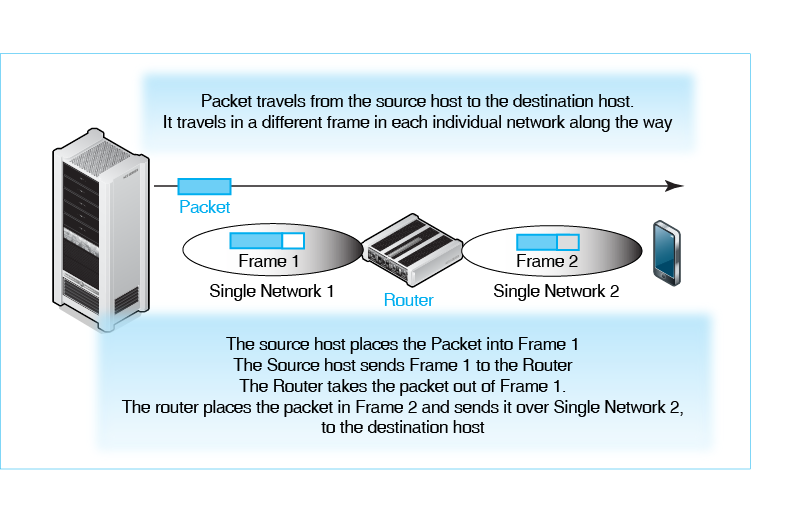 Packets.  In addition, frames only travel within a single network. We need a new type of message that will travel all the way from the source and destination host across an internet. This new type of message is called a packet.Why just not let frames travel all the way between the source and destination hosts instead of creating these new packet things? That would certainly simplify things. However, there are many different standards for single networks. These standards govern how frames are forwarded and even the syntax of frames (which we will see in the next chapter). If we sent a frame from one network to the next, there is no guarantee that the next network would even understand how the frame is organized, much less be able to forward it well.IP Addresses.  For packets, designers needed a new type of address that is assigned in a way that is globally unique. We have already seen this address. It is the IP address. IP version 4 (IPv4) addresses are the most common. As noted earlier, IPv4 are 32 bits long and are written for human consumption in dotted decimal notation. As also noted earlier, IPv6 addresses are beginning to grow in use. They are 128 bits long and are written for humans in a different way that we will see later in the book.Routers.  We also need a new type of device to connect different single networks together and pass packets from the source host to the destination host. These devices, which act like switches for packets, are called routers. Initially, they were called gateways, and they are still referred to as gateways sometimes.Test Your Understanding	18.	a) How are frames and packets related in terms of encapsulation (when one message is placed inside another message)? b) Create a table with three columns. The first is Description, the second is Single Network, and the third is Internet. Rows should have the descriptions Message Type, Address Type, and Forwarding Device. Fill in the table.Frames and PacketsFrames only travel through single networks, while packets travel across internets. You might expect that the two are related, and they are. As we just saw, Figure 1-22 shows a very simple internet with two single networks.Host A creates a packet for Host B. This packet must travel across both single networks to reach the destination host. In turn, there are two frames, one in each single network. The figure shows that when a packet is transmitted, it travels inside a frame in each network along the way. It is carried by Frame 1 in Single Network 1 and by Frame 2 in Single Network 2.Host A first creates the packet. It places the packet inside Frame 1 and transmits the frame across Network 1 to the router.The router receives Frame 1 and removes the packet from it. It then decides what interface to send the packet back out. It selects Network 2. It then places the packet in a frame suitable for Network 2. We will call this frame Frame 2. The router sends this frame to the destination host.The destination host takes the packet out of the frame. It reads the destination IP address of the packet to ensure that it was intended for the destination host. It is, and the transmission process is ended.To use terminology we saw earlier, the packet travels over a single route from the source host to the destination host. Along the way, it travels in two frames through two single networks and so two data links.Test Your Understanding	19.	a) How are frames and packets related in terms of capsulation (when one message is placed inside another message)? b) What does a router do when a frame arrives?An Integrative ExerciseFigure 1-23 shows a more complex internet. It shows Host A on Switched Network X, which sends a packet to Host B on Switched Network Z. Trace the route of the packet between the two hosts. You will see that:There are one packet, one route, and two routers.There are three frames and three data links.There are seven physical links.Figure 1-17: A More Complex Internet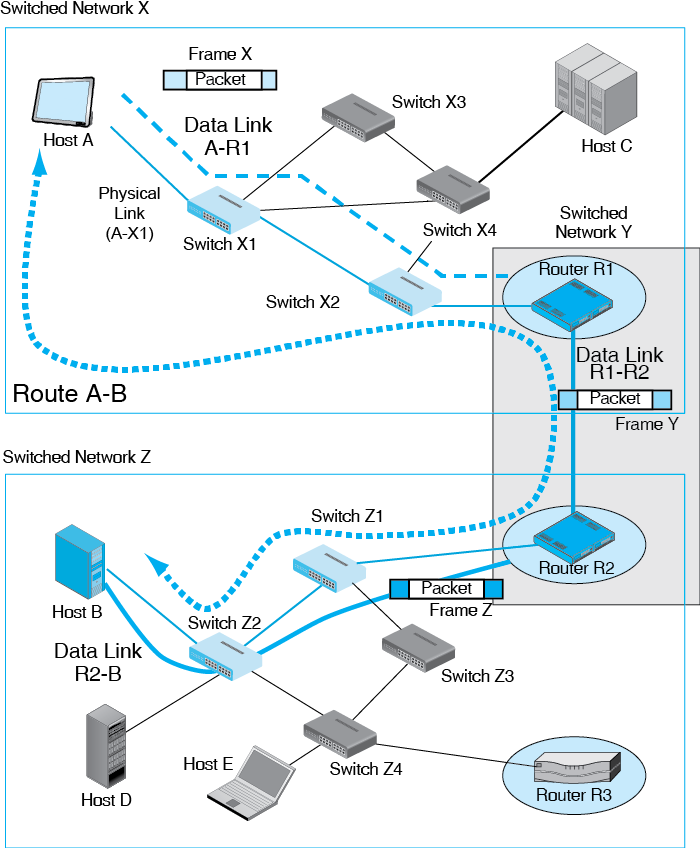 Test Your Understanding	20.	a) When Host D in Figure 1-23 transmits a packet to Host C, how many physical links, data links, and routes will there be? b) How many packets will there be? c) How many frames? (Check answers are 7, 3, 1, 1, and 3). d) When Host A in Figure 1-23 transmits a packet to Host C, how many physical links, data links, and routes will there be? e) How many packets will there be? f) How many frames?	21.	a) To which address on which device will the packet be addressed? b) To which address on which device will Frame 1 be addressed? c) Frame 2? d) Frame 3? “Box: Packet Switching”The generic idea of fragmenting large application messages and sending the segments in small individual messages is known generically as packet switching. However, from the discussion we have just seen, packets are never switched. Rather, frames are switched in single networks and packets are routed in internets. Networking terminology needs a consistency police.The generic idea of fragmenting large application messages and sending the segments in small individual messages is known generically as packet switching.Figure 1-18: “Packet Switching”“Packet switching” is a generic name for fragmentation and envelopesHowever, packets are never switchedIn switched networks, frames are switchedIn internets, packets are routedTest Your Understanding22.	Both single switched networks and routed networks are said to use packet switching. Why is this term confusing?Standards LayersCompanies do not want to limit themselves by buying all of their hardware and software from a single vendor. They want to pit vendors against each other so that vendors have to compete for their dollars. Competition brings lower prices. It encourages vendors to keep adding new features to prevent their products from degenerating into commodities. From a risk viewpoint, standards mean that if your vendor falls behind in technology or even goes out of business, your company is not SOL (strictly out of luck).Competition requires hardware and software from different vendors to be able to interoperate (work together effectively). This requires standards. Standards are detailed rules of operation that specify how two hardware or software processes work together. Standards govern such things as connectors, wiring, wireless operation, switching, routing, frames, packets, and application program messages. We will not look at standards much in this chapter. This is not because they are unimportant. It is because standards are so important that they require an entire chapter (Chapter 2). However, it is important to understand one general concept about standards at this point, namely layers.Standards are detailed rules of operation that specify how two hardware or software processes work together.Five LayersAs discussed earlier, network standards are created in layers. Each layer supports the layer above it. Figure 1-25 shows that there are five general standards layers.Figure 1-19: General Standards LayersLayers 1 through 3 (Physical, Data Link, and Internet Layers)We saw that physical links connect adjacent devices, data links are paths that frames take through single networks, and routes are paths that packets take through an internet. They are defined at standard layers 1 through 3. These are the physical, data link, and internet layers.Physical link standards describe transmission media and signaling.Data link layer standards describe the structure of frames, DLL addresses, and how to deliver frames across a single network.Internet layer standards describe the structure of IP packets, IP addresses, and how to deliver packets across a series of routers in an internet.Layers 4 and 5 (Transport and Application Layers)We have also seen the top two layers, although we did not name them earlier. At the top, the application layer standardizes communication between application programs. This includes application messages. HTTP operates at the application layer, standardizing communication between the browser and the webserver application programs. Other application layer standards govern e-mail, FTP, and standards for the Domain Name System, which we will see later in this chapter. Thanks to layering, application designers do not have to worry about transmission through single networks and internets. They concern themselves strictly with application layer matters.The application layer standardizes communication between application programs.The transport layer does fragmentation on the source host, which we saw in Figure 1-15. The transport layer also does reassembly on the destination host. This frees application programs from the need to worry about fragmentation. In Chapter 2, we will see that the transport layer has several other functions, including error correction.The transport layer does fragmentation of the application message on the source host and reassembly on the destination host.Test Your Understanding	23.	a) What is required for competition among vendors? b) What benefits do standards bring? c) Name the five layers from bottom to top. d) Give the number for each layer name. e) What does Layer 1 standardize? f) Layer 2? g) Layer 3? h) Layer 4? i) Layer 5?	24.	At what layer would you find…   a) Frames? b) Routes? c) Application message fragmentation? d) Data links? e) Wireless transmission f) Packets g) HTTP messages?Standards Agencies and ArchitecturesStandards are created by organizations called standards agencies. Figure 1-26 shows the most important standards agencies. It also shows their standards architectures, which are the broad frameworks within which they create individual standards.Figure 1-20: Networking Standards Agencies and ArchitecturesOSI: ISO and ITU-T.  Standards at the physical and data link layers are governed by two organizations working together. ITU-T creates standards for telecommunications networks that provide voice, video, and data transmission services. ISO creates many computer standards. Networking involves both computers and transmission services, so this pair of organizations is a natural partnership for creating network standards that combine computers and transmission. ITU-T and ISO develop their standards within a standards architecture called OSI. This is an acronym for Reference Model for Open Systems Interconnection. Mercifully, this is never spelled out. This choice of acronyms is unfortunate because it is easy to confuse ISO (a standards agency) with OSI (a standards framework).ISO is the standards agency, while OSI is a standards framework.TCP/IP: The IETF.  Neither ISO nor ITU-T considered internetworking in detail until internets were well established. Consequently, another organization took the lead in internet standards. This was the Internet Engineering Task Force (IETF). It calls its architecture TCP/IP, after two of its standards, TCP and IP. TCP is the standard for fragmenting application messages. IP is the standard for moving packets across routers through the Internet. Again, terminology is a bit confusing. TCP/IP is a standards architecture; TCP and IP are individual standards, and they are not the only standards in TCP/IP.The Internet Engineering Task Force (IETF) is the standards agency for the Internet.TCP/IP is a standards architecture; while TCP and IP are individual standards, and they are not the only TCP/IP standards.Relative Dominance.  Overall, ISO and ITU-T dominate standards development at the physical and data link layers (Layers 1 and 2). In turn, the IETF dominates standards development at the internet and transport layers (Layers 3 and 4). Although there are exceptions, these patterns of domination are very strong.ISO and ITU-T dominate standards development at the physical and data link layers (Layers 1 and 2).The IETF dominates standards development at the internet and transport layers (Layers 3 and 4).The Application Layer.  At the application layer, there is no dominance. There are many standards created by many standards agencies. The IETF is even working collaboratively with ISO to develop standards for voice over IP and other applications.Test Your Understanding	25.	a) Distinguish among ISO, OSI, and ITU-T. b) In what two layers do OSI standards dominate? c) What is the standards agency for the Internet? d) In what two layers do its standards dominate? e) What standards agency is dominant at the application layer?	26.	Which standards agency produces standards for …   a) Frames? b) Routes? c) Application message fragmentation? d) Data links? e) Wireless transmission? f) Packets?TCP/IP Supervisory Applications: The Domain Name System (DNS)TCP and IP (along with the UDP standard we will see in the next chapter) are sufficient for delivering packets over an internet. However, the TCP/IP family of standards also has a large family of supervisory standards that govern matters beyond packet transmission. We will look at only one of them in this chapter, the Domain Name System. You will see many more throughout this book.Figure 1-21: The Domain Name System (DNS)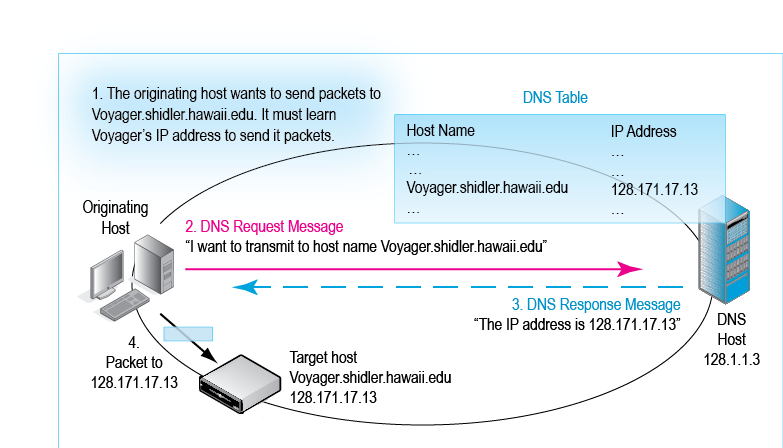 If you want to call someone from your mobile phone, you need to know their telephone number. If you only know their name, you can call directory service and get their number. Similarly, each Internet host has an IP address, which is its official address on the Internet. Some hosts also have host names, such as Amazon.com and boisestate.edu. IP addresses, not host names, are the official addresses of Internet hosts. You cannot address packets to a host name—only to an IP address. Suppose that you want to shop at Amazon.com. You type its host name in your browser. Your browser, knowing that it needs Amazon.com’s IP address, contacts a domain name system (DNS) server, which is like a directory service for host names and IP addresses. The DNS server looks up the IP address for Amazon.com and sends it back to your browser. Your browser will then send packets to Amazon.com’s IP address.Test Your Understanding	27.	a) To send packets to a target host, what must the source host know? b) If the source host knows the host name of the target host, what does it need to do?The Dynamic Host Configuration Protocol (DHCP)The host you use when you surf the ‘Web or do other tasks needs an IP address. How does it get its address? The answer is that client hosts get their IP addresses using the Dynamic Host Configuration Protocol (DHCP). As Figure 1-28 illustrates, when a client device boots up, it realizes that it does not have an IP address. It broadcasts a DHCP request message to its local DHCP server. This message asks for an IP address to use. The server finds an available IP address in its database and responds by sending the client a DHCP response message that includes the IP address. For subsequent packets sent by the client, this is the packet’s source IP address.Figure 1-22: Dynamic Host Configuration Protocol (DHCP)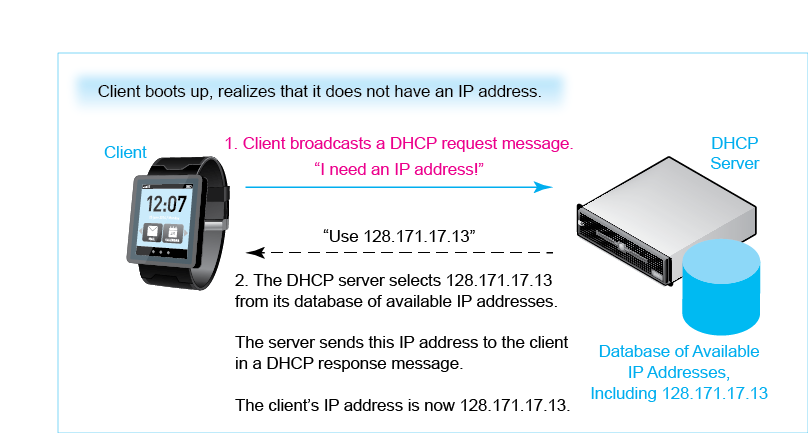 When the client shuts down, it forgets the IP address. The next time the client boots up, it contacts the DHCP server for a new IP address to use. It typically receives a different IP address each time it does this.Test Your Understanding	28.	a) When a client boots up, why does it need a DHCP server? b) Will the client get the same IP address each time it boots up?ConclusionSynopsisThe Internet is not the only network. It is, however, the 500-pound gorilla in the room. The Internet is enormous, and it is still growing and evolving at a fierce pace. The Internet is not a single network. Rather, it is a mix of single networks and smaller internets. They work together to deliver messages between any two computers attached to the Internet. We saw that a computer attached to the Internet is a host and that host communicate by sending messages that are frames (in single networks) and packets (in internets). The core of the Internet consists of Internet service providers (ISPs), who deliver messages, which we later saw are called IP packets, between customer networks. No organization owns or controls the Internet, and customer fees pay for its upkeep.Application messages can be extremely long. Network software fragments them into smaller pieces called segments. The network software places these application message segments into envelope messages called frames (in single networks) or packets (in internets). This process of framing/packetization has two major benefits. One is to improve throughput when there are transmission errors. The other is to permit the messages between many pairs of applications to share transmission lines. This sharing, called multiplexing, reduces cost because each conversation only pays for a fraction of the line.Initially, there were only single networks. A single network uses a single network technology and has a coordinated address space. Messages in single networks are called frames.In single networks, there are two layers of standards. Physical layer standards govern the physical connection between adjacent devices. Data link layer (DLL) standards specify how frames are organized and delivered over the single network. DLL standards also govern addresses. There is a separate physical link between each pair of devices that are connected. There is only a single data link, which is the path the frame takes in a single network all the way from the source host to the destination host.In switched single networks, frames travel through multiple switches on their data links from the source host to the destination host. Each switch decides how to forward the frame to the next switch, based on the destination address in the frame. Note that each switch only worries about the next switch along the data link. Individual switches do not know the frame’s entire path through the data link.What if you were using one single network and the server you wanted to reach was on a different single network? There was no way to do this for many years. Even if the two single networks used the same technology—which was far from certain—some addresses on the different networks may be the same.Internets solve this conundrum. They do this by adding a third layer of networking, the internet layer. The internet layer defines a new type of message, which is called a packet. Internet layer addresses are assigned globally, so that no two hosts in the world will have the same internet layer addresses. The internet layer also defines a new type of network forwarding device, a router, to connect different single networks. The global Internet uses the Internet Protocol (IP).Internets do not work independently of single networks. As the packet travels from the source host to the destination host across the internet, it travels through multiple single networks. In each single network, the packet is encapsulated inside a frame specific to that network’s technology. Except in the last single network, the receiving router removes the packet from the arriving frame, puts it in a new frame, and sends the frame over a single network to a next-hop router. This continues until the final single network, which contains the destination host. The final router places the packet in a frame and transmits the frame directly to the destination host. The packet’s passage through the internet is complete. The path that a packet takes all the way across an internet is its route.Standards are critical to networking because they allow vendors to compete for the customer’s business. To simplify standards (and product) development, the standardization task is divided into five layers. The physical layer, the data link layer, and the internet layer all deal with transmission. The transport layer is responsible for dividing application messages into segments and for other functions we will see in the next chapter. The highest layer, the application layer, governs how application programs understand each other. We looked briefly at an important application layer standard, HTTP.Standards are set by organizations called standards agencies. At the physical and data link layers, nearly all standards are set jointly by two standards agencies working together, the ITU-T and ISO. Confusingly, their standards architecture is called OSI. At the internet and transport layers, the Internet Engineering Task Force (IETF) dominates standards. Its standards are named TCP/IP standards, after two of its many individual standards, TCP and IP.Some Internet hosts have host names as well as IP addresses. Only IP addresses are official addresses on Internet. We saw that the domain name system (DNS) standard allows a source host that only knows the host name of a target destination host it wants to communicate with to discover the IP address of the target host. Another protocol we looked at briefly was the dynamic host configuration protocol (DHCP), which give a client host an IP address to use when the client boots up. You will see many more supervisory standards as you go through this course.End-of-Chapter QuestionsThought Questions	1-1.	Convert the following binary IP address into dotted decimal notation (spaces are added for easier reading): 10000000 10101011 00010001 00001101. (Check Figure: 10000000 = 128.)	1.2.	Convert 5.6.7.138 into a 32-bit IP address. (Check Figure: 5 = 00000101) Show a space between each 8-bit segment.	1-3.	a) When Host C in Figure 1-23 transmits a packet to Host B, how many physical links, data links, and routes will there be? b) How many packets will there be? c) How many frames? (Check answers are 7, 3, 1, 1, and 3). d) To what address on what device will the packet be addressed? e) The first frame?	1-4.	a) When Host E in Figure 1-23 transmits a packet to Host D, how many physical links, data links, and routes will there be? b) How many packets will there be? c) How many frames? d) To what address on what device will the packet be addressed? e) The first frame?	1-5.	a) What type of single network is Network X in Figure 1-23? b) What type of single network is Network Y?	1-6.	What is the difference between the Internet and the World Wide Web? The answer is not in the text.	1-7.	Do you get the same IP address each time your client boots up? This creates a serious problem for peer-to-peer applications in which two clients communicate directly instead of using a server. Can you tell what that problem is?	1-8.	Both DNS and DHCP send a host an IP address. How are these addresses different?Troubleshooting QuestionsTroubleshooting is an important skill to have when networks go wrong. The job is to find the root cause of the problem from observed symptoms through logical and empirical tests.First, understand the symptoms in detail. Often, a small point is the key to identifying the problem.Second, know all of the system’s components and decide analytically which ones might be the cause of the problem. This almost always requires you to draw a picture of the network just to identify the elements that need to be considered.Third, list all of the possible causes of the problem. You do not start testing them one at a time. To think of one thing and consider it, then do this again and again, is chaotic, unprofessional, and usually futile. Use this approach to answer troubleshooting questions.Fourth, exclude as many possibilities as possible logically because they do not fit the details of the situation.Fifth, prioritize the alternatives you cannot eliminate logically. Begin with the most likely ones and perhaps the easiest to test.Sixth, describe how you would test each alternative.	1-9.	A server that you use daily is unusually slow. So are all of the other servers you try. Troubleshoot the problem using the six-step method described above. List the steps in order. Draw the picture.	1-10.	You type the URL of a server you use every day. Your browser tells you that the host you are trying to reach does not exist. This message came from your company’s DNS server. Troubleshoot the problem using the six-step method described above. List the steps in order. Be sure to draw a picture of the situation.Perspective Questions	1-11.	What was the most surprising thing for you in this chapter?	1-12.	What was the most difficult material for you in this chapter?StepActionExampleExampleExampleExample1Divide 32 bit IP address bits into four 8-bit segments.000000010000001000000011000001002Convert each segment from binary to decimal.12343Assemble the segments in decimal, separated by dots.1.2.3.41.2.3.41.2.3.41.2.3.4Metric PrefixAbbreviationU.S TermMeaningZeroesExamplekilokThousand1,000333 kbps is 33,000 bps
   k = 1000
   33 kbps = 33 * 1000 bps
   =33,000 bps43,700 bps is 43.7 kbps
   43,700 bps is 43.7 x 1000 bps
   = 43.7 kbpsmegaMMillion1,000,00063.4 Mbps is 3,400,000 bps
or 3,400 kbps
523,750,000 bps is 523.75 MbpsgigaGU.S. Billion1,000,000,000962 Gbps is 62,000,000,000 bps
or 62,000 Mbps
or 62,000,000 kbpsteraTU.S. Trillion1,000,000,000,000121.5 Tbps is 1,500,000,000,000 bpsApplication / Speed1 Mbps10 Mbps100 Mbs1 GbpsE-mail Message (250 words)————Photograph (2 MB)16 sec2 sec——1-Hour HDTV Program (7 Mbps)7 hr42 min4 min25 secBackup 500 GB hard drive1.9 mo5.8 da14 hr2 hrNumberNameRole5ApplicationTo standardize communication between two application programs of a certain type.4TransportTo do application message fragmentation and other functions.3InternetTo transmit a packet across an internet.Packet organization, router operation, other things needed to transmit a packet across a route in an internet.2Data LinkTo transmit a frame across a single network.Frame organization, switch and access point operation, and other things needed to transmit a frame across a data link in a single network.1PhysicalTo transmit a signal across a transmission link.Transmission media, plugs and connectors, signaling.ArchitectureOSITCP/IPStandard agency/agenciesISO and ITU-TInternet Engineering Task Force (IETF)Architecture nameOSITCP/IPExamples of standards802.3 Ethernet, 802.11 Wi-Fi, optical fiberTCP, IP, DHCP, DNSLayers at which dominantPhysical (1) and Data Link (2)Internet (3) and Transport (4)